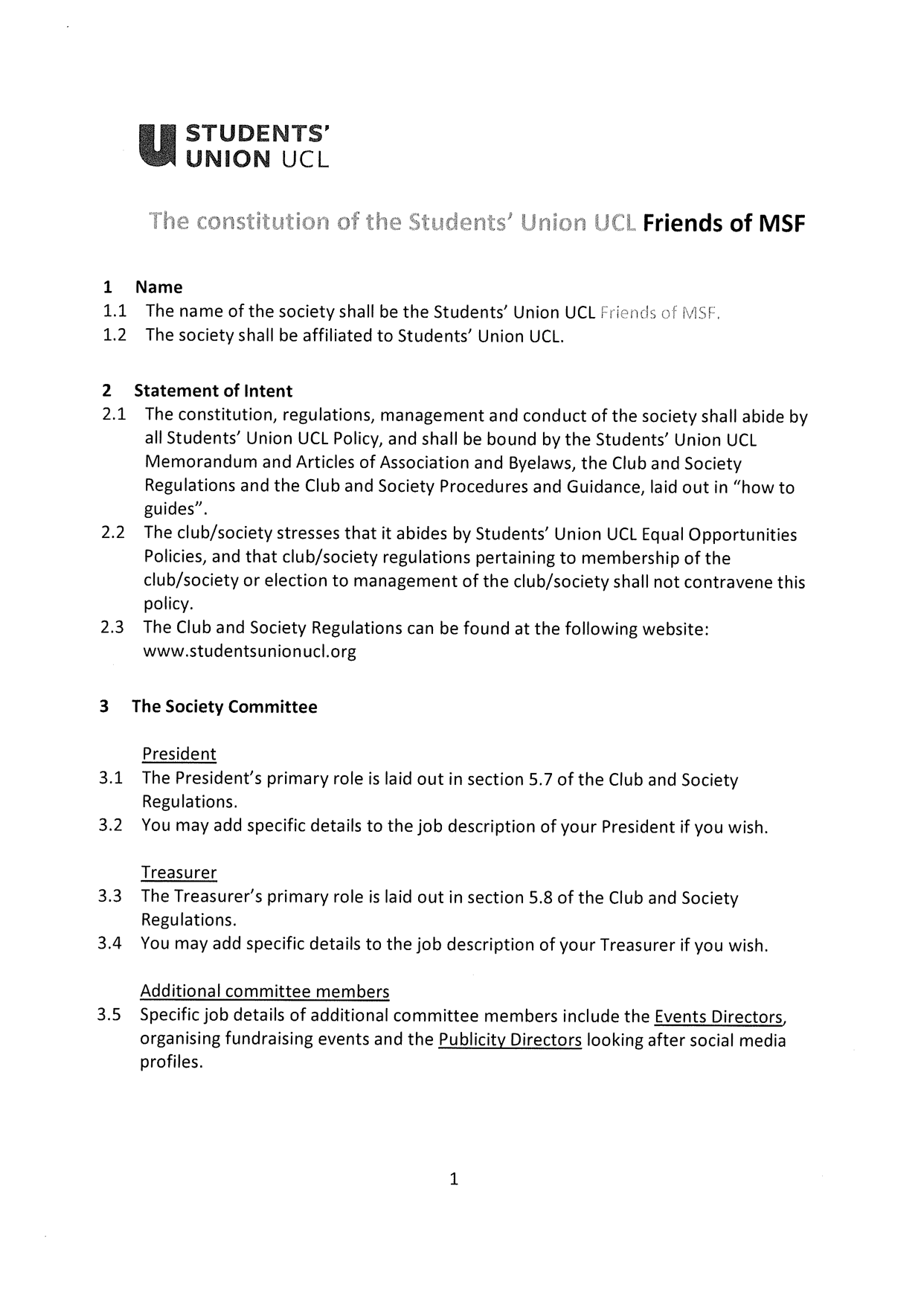 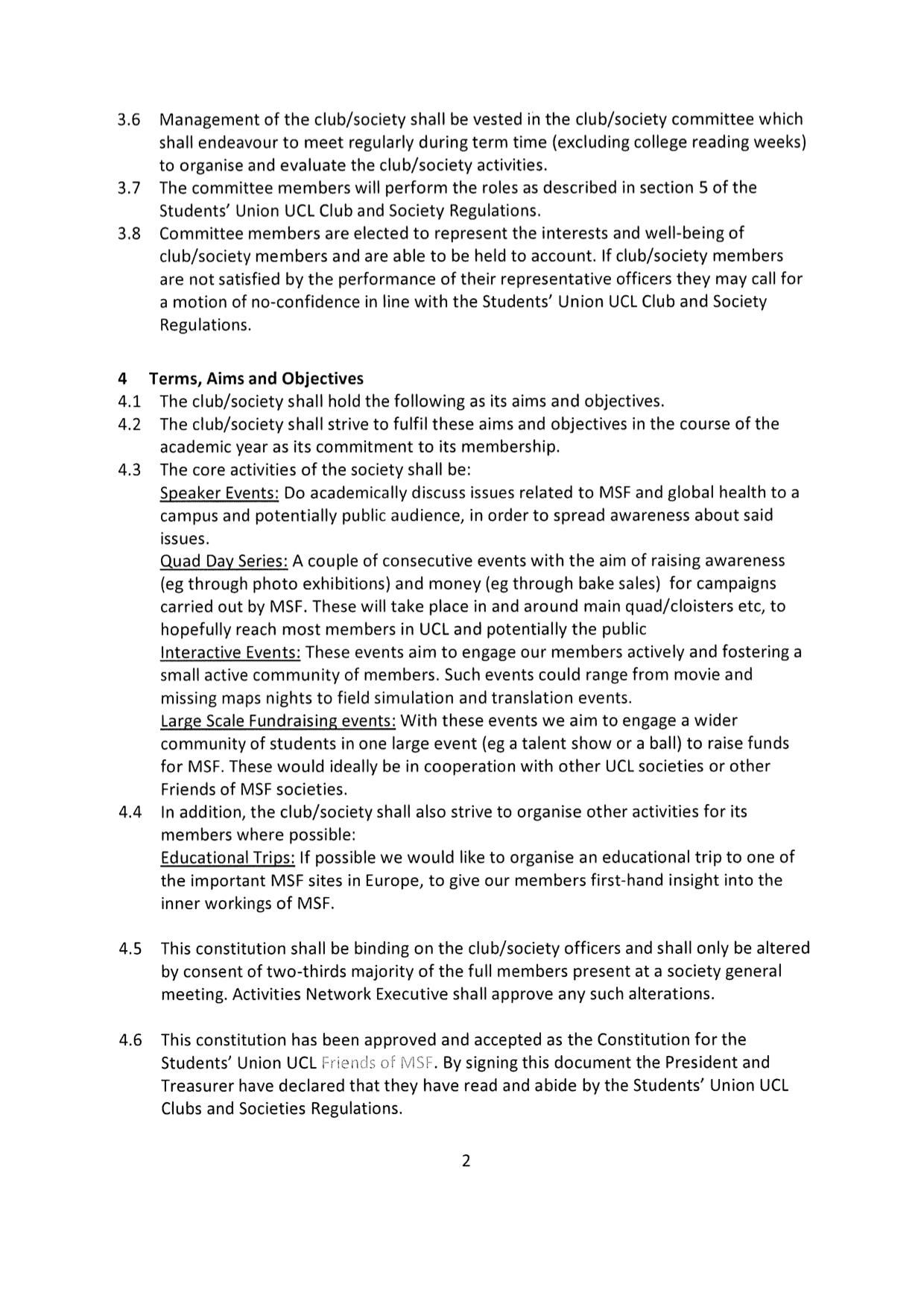 President name: Emil LecointeDate: 17th June 2023Treasurer name: Srishruthi ThirumalaiDate: 17th June 2023